                     دروس  ترم دوم کارشناسی ورودی 98				نیمسال اول 00-99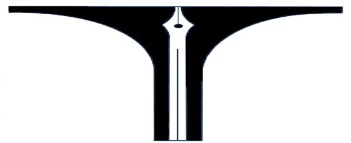 زبان انگلیسی (2)- فیزیک (2) – آز فیزیک (1) – درس عمومی (که ترم قبل به 98 ای ها دادیم) - دروس  ترم سوم کارشناسی ورودی 98			نیمسال اول 00-99دروس  ترم سوم کارشناسی ورودی98 					نیمسال اول 00-99دروس  کارشناسی ورودی های 94،95 و قبل  				نیمسال اول 00-99      ساعت روز8-99-1010-1111-1212-1313-1414-1515-1616-1717-1818-1919-2020-21شنبهدرسریاضی عمومی  (2)ریاضی عمومی  (2)معادلات دیفرانسیلمعادلات دیفرانسیلفیزیک (2)فیزیک (2)استاتیک استاتیک شنبهاستادمهندس یاراحمدی مهندس یاراحمدی مهندس یاراحمدی مهندس یاراحمدی آقای نایبی آقای نایبی مهندس رست مهندس رست شنبهاتاقیکشنبهدرسزبان انگلیسی (2) زبان انگلیسی (2) زبان انگلیسی (2) زبان انگلیسی (2) یکشنبهاستادخانم اکرمی خانم اکرمی خانم اکرمی خانم اکرمی یکشنبهاتاقدوشنبهدرسریاضی عمومی (2)ریاضی عمومی (2)معادلات دیفرانسیلمعادلات دیفرانسیلفیزیک (2)فیزیک (2)استاتیک استاتیک دوشنبهاستادمهندس یاراحمدی مهندس یاراحمدی مهندس یاراحمدی مهندس یاراحمدی آقای نایبی آقای نایبی مهندس رست مهندس رست دوشنبهاتاقسه شنبهدرسزبان انگلیسی (2) زبان انگلیسی (2) سه شنبهاستادخانم اکرمی خانم اکرمی سه شنبهاتاقچهارشنبهدرسزبان تخصصیزبان تخصصیابزار هواپیماییابزار هواپیماییچهارشنبهاستادمهندس حجازیمهندس حجازیمهندس حجازیمهندس حجازیچهارشنبهاتاقپنج شنبهدرسپنج شنبهاستادپنج شنبهاتاق     ساعت روز8-99-1010-1111-1212-1313-1414-1515-1616-1717-1818-1918-1919-2020-21شنبهدرسریاضی عمومی (2)ریاضی عمومی (2)معادلات دیفرانسیلمعادلات دیفرانسیلدینامیک مهندسی – گ 1دینامیک مهندسی – گ 1مقاومت مصالح (1) –گ 1مقاومت مصالح (1) –گ 1مقاومت مصالح (1) –گ 1استاتیکاستاتیکشنبهاستادمهندس یاراحمدی مهندس یاراحمدی مهندس یاراحمدی مهندس یاراحمدی دکتر کریم زادهدکتر کریم زادهمهندس رستمهندس رستمهندس رستمهندس رستمهندس رستشنبهاتاقیکشنبهدرسزبان انگلیسی (3)زبان انگلیسی (3)زبان انگلیسی (3)اصول پرواز – گ 1اصول پرواز – گ 1عوامل انسانی – گ 1عوامل انسانی – گ 1ترمودینامیک (1) – گ 1ترمودینامیک (1) – گ 1ترمودینامیک (1) – گ 1یکشنبهاستادآقای شافعی آقای شافعی آقای شافعی مهندس فتح الهیمهندس فتح الهیدکتر حبیبیدکتر حبیبیدکتر گل نژاددکتر گل نژاددکتر گل نژادیکشنبهاتاقدوشنبهدرسریاضی عمومی (2)ریاضی عمومی (2)معادلات دیفرانسیلمعادلات دیفرانسیلدینامیک مهندسی– گ 1دینامیک مهندسی– گ 1مقاومت مصالح (1) - گ 1 مقاومت مصالح (1) - گ 1 مقاومت مصالح (1) - گ 1 استاتیکاستاتیکدوشنبهاستادمهندس یاراحمدی مهندس یاراحمدی مهندس یاراحمدی مهندس یاراحمدی دکتر کریم زادهدکتر کریم زادهمهندس رست مهندس رست مهندس رست مهندس رستمهندس رستدوشنبهاتاقسه شنبهدرسزبان انگلیسی (3)زبان انگلیسی (3)زبان انگلیسی (3)اصول پرواز– گ 1اصول پرواز– گ 1الکتریک هواپیما – گ 1الکتریک هواپیما – گ 1ترمودینامیک (1) – گ 1ترمودینامیک (1) – گ 1ترمودینامیک (1) – گ 1سه شنبهاستادآقای شافعی آقای شافعی آقای شافعی مهندس فتح الهیمهندس فتح الهیمهندس فتوره چیمهندس فتوره چیدکتر گل نژاد                            دکتر گل نژاد                            دکتر گل نژاد                            سه شنبهاتاقچهارشنبهدرسزبان تخصصی حجازی زبان تخصصی حجازی ابزار هواپیماییابزار هواپیماییمبانی مهندسی برق (1) – گ 1مبانی مهندسی برق (1) – گ 1مبانی مهندسی برق (1) – گ 1مبانی مهندسی برق (1) – گ 1چهارشنبهاستادمهندس حجازی مهندس حجازی مهندس حجازیمهندس حجازیمهندس زهره ای مهندس زهره ای مهندس زهره ای مهندس زهره ای چهارشنبهاتاقپنج شنبهدرسپنج شنبهاستادپنج شنبهاتاق      ساعت روز8-99-1010-1111-1212-1313-1414-1515-1616-1717-1818-1919-2020-21شنبهدرسریاضی عمومی(2)ریاضی عمومی(2)معادلات دیفرانسیلمعادلات دیفرانسیلاستاتیک استاتیک شنبهاستادمهندس یاراحمدی مهندس یاراحمدی مهندس یاراحمدی مهندس یاراحمدی مهندس رست مهندس رست شنبهاتاقیکشنبهدرسترمودینامیک (1) –گ2ترمودینامیک (1) –گ2زبان انگلیسی (3)زبان انگلیسی (3)زبان انگلیسی (3)مقاومت مصالح (1) –گ2 مقاومت مصالح (1) –گ2 دینامیک مهندسی – گ 2دینامیک مهندسی – گ 2عوامل انسانی – گ 2عوامل انسانی – گ 2اصول پرواز – گ 2اصول پرواز – گ 2یکشنبهاستادمهندس فتح الهیمهندس فتح الهیآقای فرجی آقای فرجی آقای فرجی مهندس فرخیانمهندس فرخیانمهندس طباطبائیمهندس طباطبائیدکتر حبیبیدکتر حبیبیدکتر فرشبافدکتر فرشبافیکشنبهاتاقدوشنبهدرسریاضی عمومی(2)ریاضی عمومی(2)معادلات دیفرانسیلمعادلات دیفرانسیلاستاتیک استاتیک دوشنبهاستادمهندس یاراحمدی مهندس یاراحمدی مهندس یاراحمدی مهندس یاراحمدی مهندس رستمهندس رستدوشنبهاتاقسه شنبهدرسترمودینامیک (1)–گ 2ترمودینامیک (1)–گ 2زبان انگلیسی (3)زبان انگلیسی (3)زبان انگلیسی (3)مقاومت مصالح (1) –گ2مقاومت مصالح (1) –گ2دینامیک مهندسی – گ 2دینامیک مهندسی – گ 2الکتریک هواپیما – گ 2الکتریک هواپیما – گ 2اصول پرواز – گ 2اصول پرواز – گ 2سه شنبهاستادمهندس فتح الهیمهندس فتح الهیآقای فرجی آقای فرجی آقای فرجی مهندس فرخیانمهندس فرخیانمهندس طباطبائیمهندس طباطبائیمهندس فتوره چیمهندس فتوره چیدکتر فرشبافدکتر فرشبافسه شنبهاتاقچهارشنبهدرسزبان تخصصی زبان تخصصی ابزار هواپیمایی ابزار هواپیمایی مبانی مهندسی برق (1) – گ 2مبانی مهندسی برق (1) – گ 2مبانی مهندسی برق (1) – گ 2چهارشنبهاستادمهندس حجازی مهندس حجازی مهندس حجازی مهندس حجازی مهندس زهره ای مهندس زهره ای مهندس زهره ای چهارشنبهاتاقپنج شنبهدرسپنج شنبهاستادپنج شنبهاتاق      ساعت روز8-99-109-1010-1111-1212-1313-1414-1515-1615-1615-1616-1717-1818-1919-2020-21شنبهدرسساختمان هواپیما ساختمان هواپیما موتور جت (2) موتور جت (2) موتور جت (2) موتور جت (2) پایش دستگاهها پایش دستگاهها شنبهاستادمهندس رست مهندس رست دکتر گل نژاد دکتر گل نژاد دکتر گل نژاد دکتر گل نژاد دکتر کریم زاده دکتر کریم زاده شنبهاتاقیکشنبهدرساصول و عملکرد توربیناصول و عملکرد توربیناصول و عملکرد توربینکنترل اتوماتیک کنترل اتوماتیک آئرودینامیک (1)آئرودینامیک (1)مکانیک پرواز	مکانیک پرواز	مکانیک پرواز	مکانیک پرواز	مقررات هواپیمائیمقررات هواپیمائییکشنبهاستاددکتر اسدالهیدکتر اسدالهیدکتر اسدالهیدکتر نیازمند دکتر نیازمند دکتر نیازمنددکتر نیازمنددکتر نیازمنددکتر نیازمنددکتر نیازمنددکتر نیازمنددکتر   فرشبافدکتر   فرشبافیکشنبهاتاقدوشنبهدرسساختمان هواپیما ساختمان هواپیما مبانی مدار منطقی مبانی مدار منطقی مبانی مدار منطقی مبانی مدار منطقی مبانی مدار منطقی تستهای غیر مخرب تستهای غیر مخرب دوشنبهاستادمهندس رست مهندس رست مهندس حنفیان مهندس حنفیان مهندس حنفیان مهندس حنفیان مهندس حنفیان دکتر کریم زاده دکتر کریم زاده دوشنبهاتاقسه شنبهدرساصول و عملکرد توربین اصول و عملکرد توربین اصول و عملکرد توربین کنترل اتوماتیک کنترل اتوماتیک آئرودینامیک (1)آئرودینامیک (1)مکانیک پرواز	مکانیک پرواز	مکانیک پرواز	مکانیک پرواز	هیدرولیک و نیوماتیک هیدرولیک و نیوماتیک AMAAMAسه شنبهاستاددکتر اسدالهیدکتر اسدالهیدکتر اسدالهیدکتر نیازمند دکتر نیازمند دکتر نیازمنددکتر نیازمنددکتر نیازمنددکتر نیازمنددکتر نیازمنددکتر نیازمندمهندس فتح الهی مهندس فتح الهی آقای فریدونی ممان آقای فریدونی ممان سه شنبهاتاقچهارشنبهدرسترمودینامیک (2) ترمودینامیک (2) ترمودینامیک (2) تکنولوژی طراحی و مونتاژ موتورهای توربین گاز هوایی تکنولوژی طراحی و مونتاژ موتورهای توربین گاز هوایی تکنولوژی طراحی و مونتاژ موتورهای توربین گاز هوایی چهارشنبهاستاددکتر گل نژاد دکتر گل نژاد دکتر گل نژاد دکتر گل نژاد دکتر گل نژاد دکتر گل نژاد چهارشنبهاتاقپنج شنبهدرسپنج شنبهاستادپنج شنبهاتاق